Partnership for Advanced Technology Apprenticeships in Manufacturing and Marine Engineering 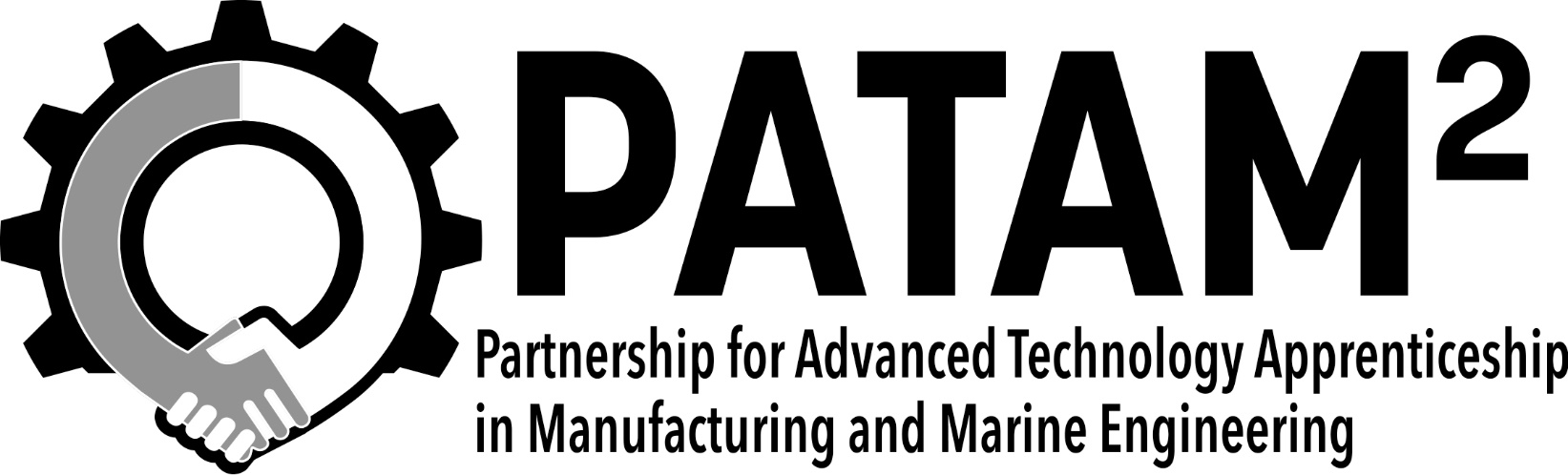 Participant Informed Consent For Release and Exchange of Information & RecordsI understand that I am voluntarily participating in the Partnership for Advanced Technology Apprenticeship in Manufacturing & Marine Engineering (PATAM2) program.  The goal of PATAM2 is to serve at least 1,000 apprentices, with a focus on underrepresented populations, in the advanced manufacturing and maritime sectors by creating three new apprenticeship programs and expanding 12 existing programs.  It will also improve pathways into apprenticeships, create a navigator strategy to provide support services for participants, and expand and improve its employer base for more employment opportunities for participants.  I hereby authorize the following officials:PATAM2 grant staff;Employment Training Administration (ETA), U.S. Department of Labor (DOL) staff;Joint Apprenticeship Training Committees (JATCs) , Renton Technical College, Edmonds College, Seattle Central College, South Seattle College staff To disclose the following:Personally identifiable information: Social security number and demographic information, including: name, address, phone, email, employment status, financial information, education status, academic student records and birthdate;Specific information regarding apprenticeship progress: RSI credit, OJT credit, Employment data – including status, job title, employer name, start date, duration, wage levelTo the following persons:PATAM2  grant staff;Employment Training Administration (ETA), U.S. Department of Labor (DOL) staff;Any other person within the Colleges/Organizations listed above who the College/Organizations, in good faith, determines has a legitimate “need to know”For the following purposes:To track and evaluate participant progress;To track the long-term success of the PATAM2  program;For DOL reporting requirements of PATAM2  program, as well as for statistical analysis of grant outcomesI understand that my information will be treated in a confidential manner consistent with privacy laws and shared for only legitimate purposes related to the PATAM2program and only with those persons with legitimate interests in the information. The information will be kept in a password-protected file (or on a password-protected computer) and may not be disclosed to others.  All information will be destroyed at the end of the grant. I further understand that the entities named above may use aggregate data in reports or presentations, but only if it is done in a manner that does not allow me (the undersigned) to be individually identified.By signing this form, I certify that I agree to the disclosure of the records referenced above.  This authorization/consent document is valid for the life of the grant reporting period or until I revoke it in writing. A copy of this authorization shall be considered as effective and valid as the original.PLEASE COMPLETE THE AREA BELOW:PRINT NAME: _____________________________________________  SSN: ___________________________________________SIGNATURE: _______________________________________________ DATE: _________________________________________This project was funded by a grant awarded under the American Apprenticeship Initiative Grants, as implemented by the U.S. Department of Labor's Employment and Training Administration.  The collection of this information helps to track the long-term success of this training program.  Your personal information is kept confidential and secure and will not be shared with any outside agencies other than those involved with the support or oversight of the American Apprenticeship Initiative Grant received by South Seattle College and issued by the U.S. Department of Labor.  Your information will never be sold or shared with third party agencies through your participation in grant supported training activities.  Please direct any additional questions concerning the use of your personal information to Judy Reed, Grant Director at 206-934-5235.The American Competitiveness and Workforce Improvement Act of 1998, Title IV, Section 414 (c), as amended by the Consolidated Appropriations Act of 2005, Division J, Title IV, Subtitle B, Section 428 and WIA Section 171(a) direct the Secretary to require grantees to report on the employment outcomes obtained by workers receiving training under this subsection using indicators of performance that are consistent with other indicators used for employment and training programs administered by the Secretary, such as entry into employment, retention in employment, and increases in earnings. The principal purpose for collecting this information is to administer the program, including tracking and evaluating participant progress. Providing this information, including a social security number (SSN) is voluntary; failure to disclose a SSN will not result in the denial of any right, benefit or privilege to which the participant is entitled. The information that is collected on this form will be retained in the program files of the grantee and may be released to other Department officials in the performance of their official duties.PATAM2 is an equal opportunity employer program and that auxiliary aids, and services are available upon request to individuals with disabilities.. 